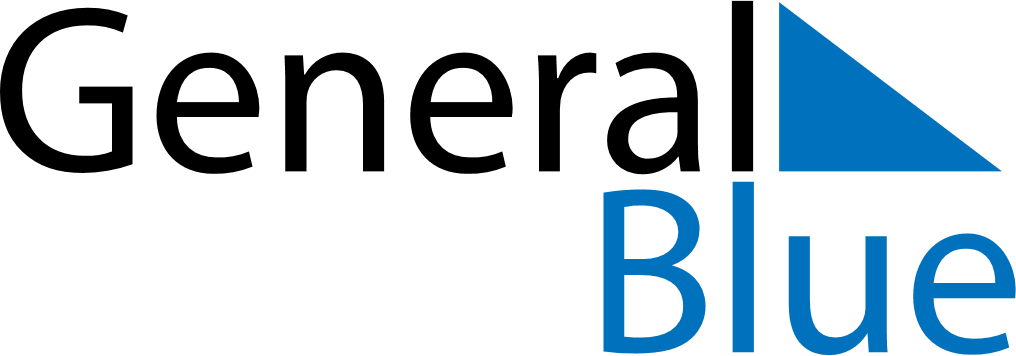 December 2024December 2024December 2024December 2024December 2024December 2024Pangin, Arunachal Pradesh, IndiaPangin, Arunachal Pradesh, IndiaPangin, Arunachal Pradesh, IndiaPangin, Arunachal Pradesh, IndiaPangin, Arunachal Pradesh, IndiaPangin, Arunachal Pradesh, IndiaSunday Monday Tuesday Wednesday Thursday Friday Saturday 1 2 3 4 5 6 7 Sunrise: 5:44 AM Sunset: 4:13 PM Daylight: 10 hours and 28 minutes. Sunrise: 5:45 AM Sunset: 4:13 PM Daylight: 10 hours and 28 minutes. Sunrise: 5:46 AM Sunset: 4:13 PM Daylight: 10 hours and 27 minutes. Sunrise: 5:46 AM Sunset: 4:13 PM Daylight: 10 hours and 26 minutes. Sunrise: 5:47 AM Sunset: 4:13 PM Daylight: 10 hours and 26 minutes. Sunrise: 5:48 AM Sunset: 4:13 PM Daylight: 10 hours and 25 minutes. Sunrise: 5:49 AM Sunset: 4:13 PM Daylight: 10 hours and 24 minutes. 8 9 10 11 12 13 14 Sunrise: 5:49 AM Sunset: 4:14 PM Daylight: 10 hours and 24 minutes. Sunrise: 5:50 AM Sunset: 4:14 PM Daylight: 10 hours and 23 minutes. Sunrise: 5:51 AM Sunset: 4:14 PM Daylight: 10 hours and 23 minutes. Sunrise: 5:51 AM Sunset: 4:14 PM Daylight: 10 hours and 23 minutes. Sunrise: 5:52 AM Sunset: 4:15 PM Daylight: 10 hours and 22 minutes. Sunrise: 5:53 AM Sunset: 4:15 PM Daylight: 10 hours and 22 minutes. Sunrise: 5:53 AM Sunset: 4:15 PM Daylight: 10 hours and 21 minutes. 15 16 17 18 19 20 21 Sunrise: 5:54 AM Sunset: 4:16 PM Daylight: 10 hours and 21 minutes. Sunrise: 5:54 AM Sunset: 4:16 PM Daylight: 10 hours and 21 minutes. Sunrise: 5:55 AM Sunset: 4:16 PM Daylight: 10 hours and 21 minutes. Sunrise: 5:56 AM Sunset: 4:17 PM Daylight: 10 hours and 21 minutes. Sunrise: 5:56 AM Sunset: 4:17 PM Daylight: 10 hours and 20 minutes. Sunrise: 5:57 AM Sunset: 4:18 PM Daylight: 10 hours and 20 minutes. Sunrise: 5:57 AM Sunset: 4:18 PM Daylight: 10 hours and 20 minutes. 22 23 24 25 26 27 28 Sunrise: 5:58 AM Sunset: 4:19 PM Daylight: 10 hours and 20 minutes. Sunrise: 5:58 AM Sunset: 4:19 PM Daylight: 10 hours and 20 minutes. Sunrise: 5:59 AM Sunset: 4:20 PM Daylight: 10 hours and 21 minutes. Sunrise: 5:59 AM Sunset: 4:20 PM Daylight: 10 hours and 21 minutes. Sunrise: 5:59 AM Sunset: 4:21 PM Daylight: 10 hours and 21 minutes. Sunrise: 6:00 AM Sunset: 4:21 PM Daylight: 10 hours and 21 minutes. Sunrise: 6:00 AM Sunset: 4:22 PM Daylight: 10 hours and 21 minutes. 29 30 31 Sunrise: 6:01 AM Sunset: 4:23 PM Daylight: 10 hours and 22 minutes. Sunrise: 6:01 AM Sunset: 4:23 PM Daylight: 10 hours and 22 minutes. Sunrise: 6:01 AM Sunset: 4:24 PM Daylight: 10 hours and 22 minutes. 